 UTP-Rancagua	                                                                                                                                                                                                               Jean  Piaget                 “Mi escuela un lugar para aprender y crecer en un ambiente saludable	Rancagua,  2020MÓDULO DE AUTOAPRENDIZAJESEGUNDA SEMANA       2020 TÍTULO“Trabajando en mi  libro de actividades” ASIGNATURA /CURSOComunicación Integral/Lenguaje verbalDesarrollo Personal y Social/Identidad AutonomíaInteracción y Comprensión del entorno/ /Exploración del entorno Natural/Pensamiento Matemático   kínderNOMBRE DEL PROFESOR/ASandra soto PozoOBJETIVO DE APRENDIZAJE DE LA UNIDAD 1 (TEXTUAL)N°2 Comprender textos orales como preguntas, explicaciones, relatos, instrucciones y algunos conceptos abstractos en distintas situaciones comunicativas, identificando la intencionalidad comunicativa de diversos interlocutores.N°6 OT: Coordinar con precisión y eficiencia sus habilidades psicomotrices finas en función de sus intereses de exploración y juego.N°7 OA: Reconocer la importancia del servicio que prestan instituciones, tales como, escuela, transporte público, biblioteca, entre otros.N°8: OA: Resolver problemas de manera concreta y pictórica agregando o quitando.N°6 OA: comprender contenidos explícitos de textos literarios y ni literarios, a partir de la escucha atenta, describiendo información y realizando progresivamente inferencias y predicciones.MOTIVACIÓN Señor Apoderado Comunico a usted que su hijo tendrá que realizar una actividad diaria en el cuaderno de actividades del gobierno. Se Invita a la familia a crear un ambiente propicio para la enseñanza sin distractores. Por lo cual Las actividades son las siguientes:ACTIVIDAD(ES) Y RECURSOS PEDAGÓGICOS Pagina 48: OT: Coordinar con precisión y eficiencia sus habilidades psicomotrices finas en función de sus intereses de exploración y juego.Actividad: Adivina ¿quién soy? con ayuda de tus padres termina de dibujar  la máscara, según el animal o ser vivo que hayas escogido. Decora tú mascara. Recorta la máscara y coloca un hilo para amarrarla.Pagina 49: OA: Reconocer la importancia del servicio que prestan instituciones, tales como, escuela, transporte público, biblioteca, entre otros.Actividad:¿cómo podemos ayudar? observa cada Institución. Comenta que hacen .Dibuja acciones que realiza cada institución y colorea.Pagina 63: OA: Resolver problemas de manera concreta y pictórica agregando o quitando.Actividad: ¿un día de parque? Dibuja en cada recuadro  lo que indica cada signo. por ejemplo +2 dibujo dos panes.   -3 le quito y dibujo la cantidad que queda.Pagina 65: OA: comprender contenidos explícitos de textos literarios y ni literarios, a partir de la escucha atenta, describiendo información y realizando progresivamente inferencias y predicciones.Actividad: ¿qué observas en la imagen? ¿de qué habla el texto?¿quién es Gabriela Mistral?Dibujan lo que aprendieron de Gabriela Mistral.Actividad de extensión: Van a la página 72 y recortan las siluetas de los niños .Luego las pintan y pegan en su dormitorio y pidan a sus padres que le canten la niña María.EVALUACIÓNSe evaluará vía guía de preguntas una vez que niños y niñas reingresen al colegioESTE MÓDULO DEBE SER ENVIADO AL SIGUIENTE CORREO ELECTRÓNICOSandra.soto@colegio-jeanpiaget.cl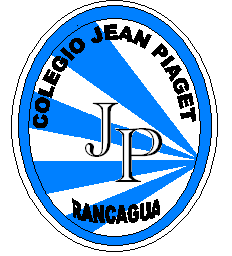 